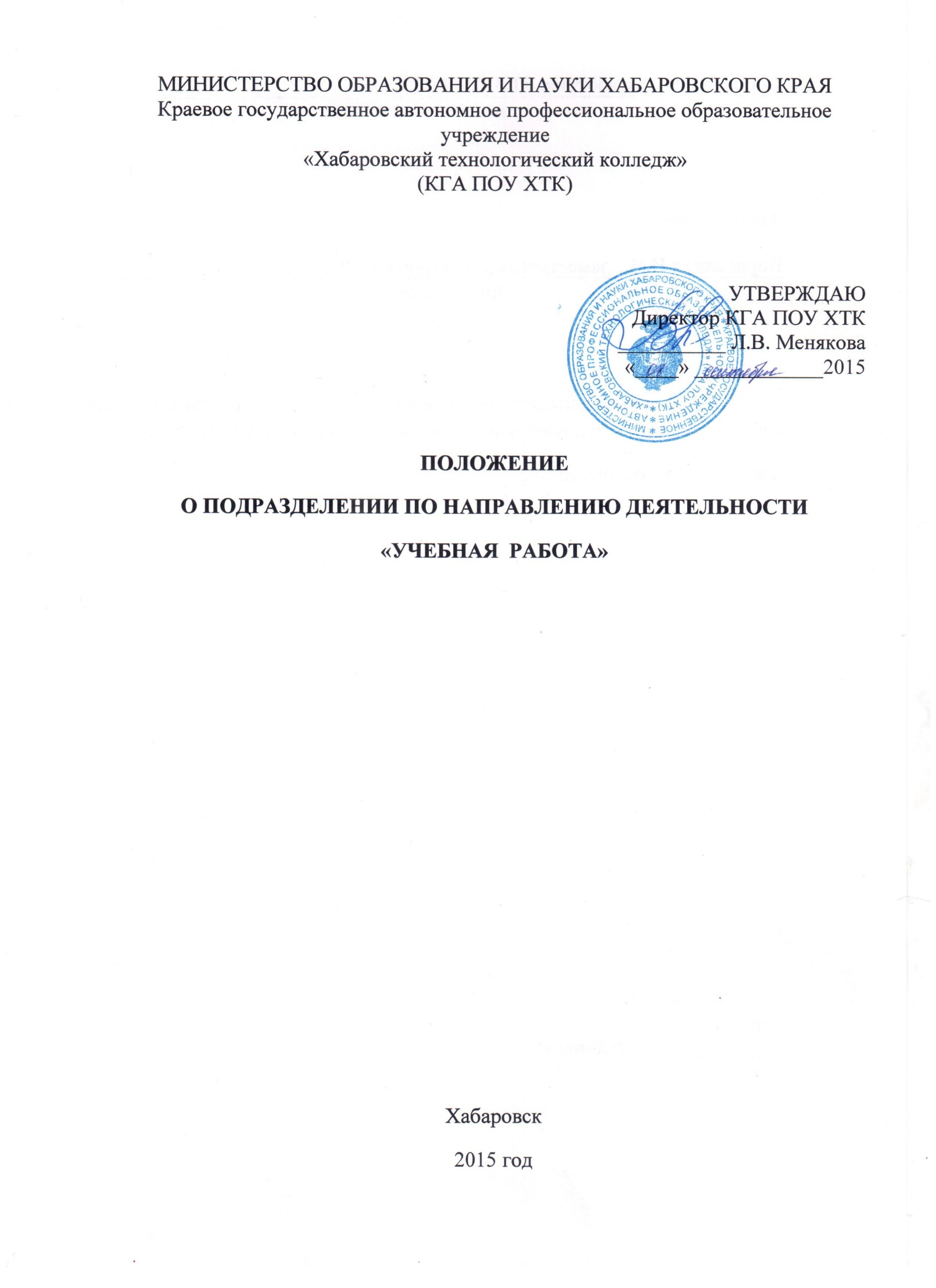 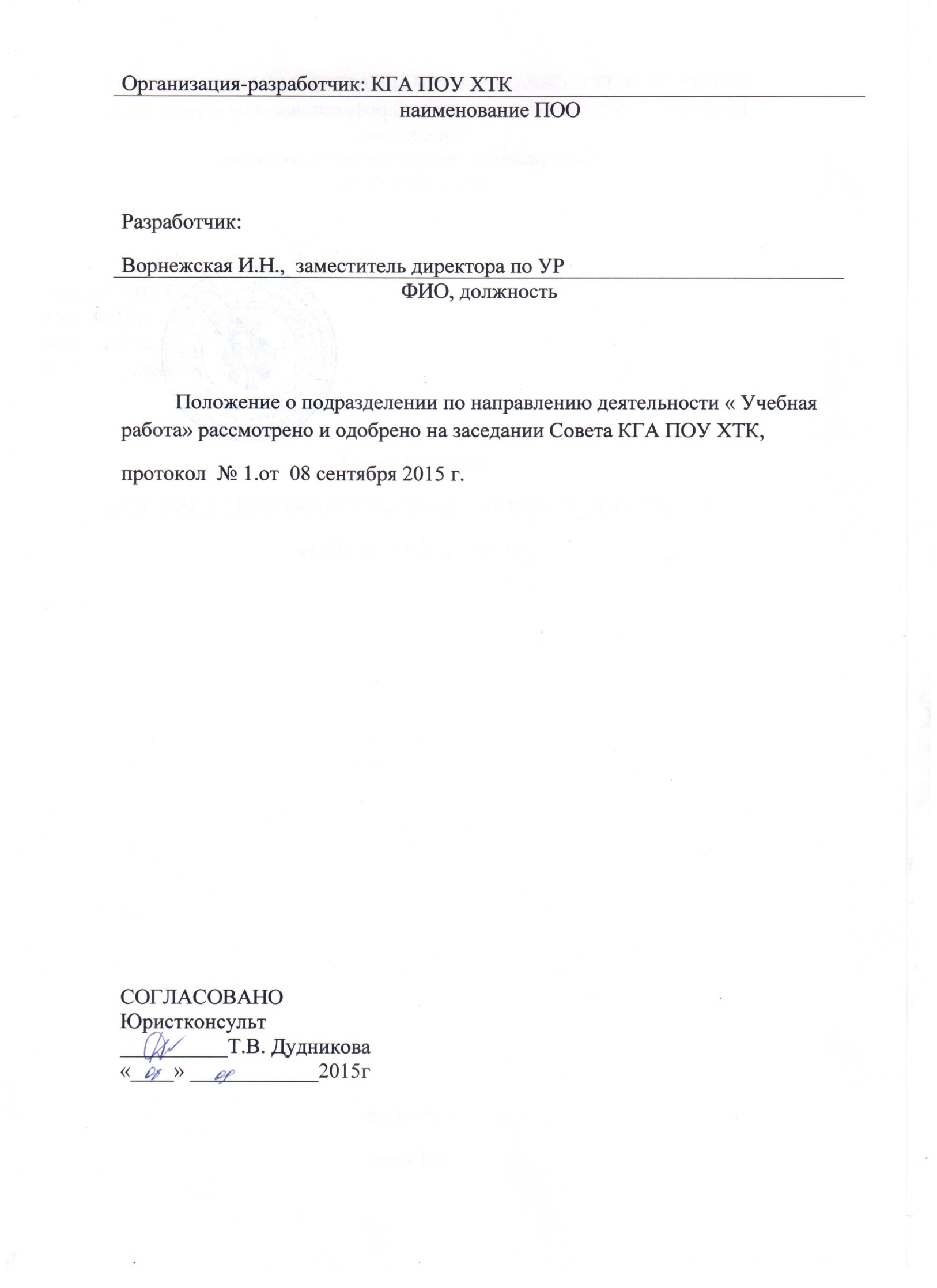 Общие положенияНастоящее Положение  о структурном подразделении по направлению деятельности «Учебная работа» определяет основные задачи, функции, права и ответственность подразделения по направлению деятельности «Учебная работа».Подразделение по направлению деятельности «Учебная работа» (далее – Подразделение) в своей деятельности руководствуется Федеральным Законом «Об образовании в Российской Федерации» от 29.12.2012г. №273-ФЗ, нормативно-правовыми актами, регламентирующими  образовательную деятельность, ФГОС СПО, трудовым законодательством Российской Федерации, Уставом колледжа.Непосредственное руководство работой Подразделения осуществляет  заместитель директора по учебной работе, на должность которого принимается лицо, имеющее высшее профессиональное образование и стаж работы на руководящих должностях не менее 5 лет.Деятельность сотрудников подразделения регламентируется  соответствующими должностными инструкциями.Задачи        Основными задачами Подразделения являются:2.1  Реализация   образовательных программ среднего профессионального образования, удовлетворение потребности обучающихся в получении качественного среднего профессионального образования в соответствии с избранным направлением подготовки.2.2.  Организация учебного процесса  по всем формам обучения и осуществление контроля  за его реализацией.  Разработка и утверждение образовательных программ Колледжа.2.3   Обеспечение комплектования контингента  обучающихся и принятие мер по его сохранению.2.4.  Создание безопасных  условий обучения и воспитания обучающихся.Функции          Для решения поставленных задач Подразделение осуществляет      следующие функции:3.1.  Организует  текущее  и  перспективное планирование деятельности         педагогического коллектива, в том числе  разработку и реализацию         планов перспективного развития.3.2. Обеспечивает реализацию в полном объеме образовательных         программ. Обеспечивает соответствие  качества подготовки         обучающихся       требованиям  ФГОС СПО.3.3. Координирует работу преподавателей и других педагогических работников по выполнению требований федеральных государственных образовательных стандартов  среднего профессионального образования, рабочих учебных планов и программ. 3.4. Организует работу по обеспечению учебного процесса     учебно-        программной          документацией. Принимает меры по оснащению кабинетов наглядными пособиями и техническими средствами обучения, пополнению библиотеки необходимой нормативно-справочной документацией, новыми учебниками и учебными пособиями, профессиональными периодическими изданиями в соответствии с требованиями ФГОС. Организует разработку  учебных планов и программ по специальностям, реализуемых Колледжем. Обеспечивает подготовку и реализацию планов введения новых направлений, специальностей и форм обучения.Организует работу по составлению расписания занятий.Осуществляет контроль над учебной нагрузкой обучающихся. Осуществляет контроль над выполнением графиков курсового и дипломного проектирования, качеством текущей и итоговой успеваемости  обучающихся.Организует работу по изучению и прогнозированию рынка образовательных услуг.Проводит мониторинг и контроль учебного процесса.Организует внедрение инновационных образовательных технологий и перспективных форм организации учебного процесса.Осуществляет контроль над своевременным составлением и качественным оформлением установленной отчетной документации.3.11.Организует и осуществляет контроль за проведением текущего контроля          успеваемости и промежуточной     аттестации обучающихся.3.12.Осуществляет контроль за посещаемостью  и успеваемостью         обучающихся.3.13.Организует образовательный процесс для детей  с ограниченными          возможностями здоровья.4.Права       Подразделение для выполнения поставленных задач имеет право:4.1. Запрашивать и получать от структурных подразделений и работников         колледжа документы, а также сведения, необходимые для выполнения        возложенных на Подразделение функций. 4.2.Привлекать с согласия директора колледжа руководителей         подразделений и специалистов для подготовки проектов документов и         осуществления иных мероприятий, связанных с организацией работы         Подразделения.4.3  Вносить на рассмотрение директора колледжа предложения по        улучшению  деятельности образовательного учреждения и         совершенствованию методов работы,   замечания по  деятельности          отдельных работников колледжа.4.4  Осуществлять взаимодействие с сотрудниками структурных        подразделений колледжа. Рекомендации Подразделения в пределах         функций, предусмотренных настоящим Положением, являются     обязательными к руководству и исполнению всеми подразделениями и       работниками колледжа.Ответственность       Подразделение несет ответственность:5.1. За качество подготовки специалистов, соблюдение требований ФГОС       среднего профессионального образования  по которым осуществляется        подготовка специалистов.За качество и своевременность выполнения задач, возложенных на Подразделение, а также за полную реализацию прав, предоставленных Подразделению.За соблюдение требований  законодательства Российской Федерации.За соблюдение нормативных правовых актов, положений, инструкций, других руководящих материалов и документов по ведению делопроизводства и архивного дела в организации.Взаимодействие Подразделение на уровне руководителей и исполнителей взаимодействует с другими подразделениями по вопросам своей компетенции на основе общих принципов служебного поведения.